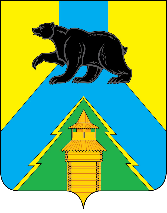 Российская ФедерацияИркутская областьУсть-Удинский районАДМИНИСТРАЦИЯРАСПОРЯЖЕНИЕ«21» февраля 2023 г. № 117 п. Усть-УдаО списании начисленной суммы неустойки (штрафа, пени)В соответствии с Федеральным законом от 5 апреля 2013 г. № 44-ФЗ «О контрактной системе в сфере закупок товаров, работ, услуг для обеспечения государственных и муниципальных нужд», постановления Правительства Российской Федерации от 4 июля 2018 г. № 783 «О списании начисленных поставщику (подрядчику, исполнителю), но не списанных заказчиком сумм неустоек (штрафов, пеней) в связи с неисполнением или ненадлежащим исполнением обязательств, предусмотренных контрактом» и решением комиссии по списанию начисленных сумм неустоек (штрафов, пеней) от «09» февраля 2023г, акта-сверки взаимных расчетов № 00ГУ-000002 за период с 26.12.2022г.- 31.12.2022г. (вх. № 842 от 20.02.2023г.),  руководствуясь ст. 22 Устава районного муниципального образования «Усть-Удинский район»:Начальнику отдела бухгалтерии администрации Усть-Удинского района отразить в бюджетном учете начисленную Индивидуальному предпринимателю Кузьминой Анастасии Олеговне сумму неустойки (штрафа, пени) в размере 20 512 (двадцать тысяч пятьсот двенадцать) рублей 26 копеек за просрочку исполнения обязательств по муниципальному контракту № М.2021.20 от 22.10.2021г. на выполнение работ по капитальному ремонту здания МКОУ Светлолобовская СОШ по адресу: Иркутская область, Усть-Удинский район, с. Светлолобово, ул. Нагорная, 12А и снять с бюджетного учета сумму неустойки (штрафа, пени) в размере 20 512 (двадцать тысяч пятьсот двенадцать) рублей 26 копеек (Бердникова С.А).Консультанту экономического отдела администрации Усть-Удинского района направить поставщику (подрядчику, исполнителю) уведомление о  списании начисленной и неуплаченной суммы неустоек (штрафов, пеней) по контракту с указанием ее размера (Болдырева А.Н.).Контроль над исполнением настоящего распоряжения возложить на первого заместителя мэра Усть-Удинского района (А.А. Менг).Управлению делами администрации Усть-Удинского района (О.С. Толмачева) разместить на официальном сайте администрации Усть-Удинского района.Глава администрацииУсть-Удинского района                                                                                  С.Н.Чемезов                           